Adsorption studies of dimethyl and methyl-ethyl ester molecules on silicene nanoring: Application of DFT study V. Nagarajan, R. Chandiramouli*School of Electrical & Electronics EngineeringSASTRA Deemed University, Tirumalaisamudram, Thanjavur -613 401, IndiaEmail: rcmoulii@gmail.comSupplemental MaterialsFigure S 1: Schematic diagram of formation of silicene nanoring.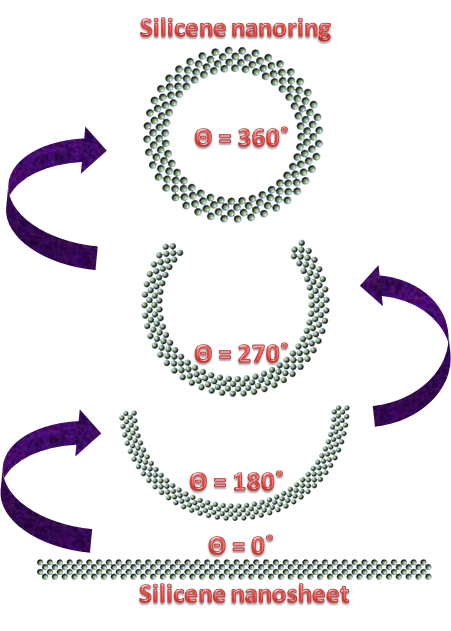 Figure S 2: Phonon band structure of silicene nanoring.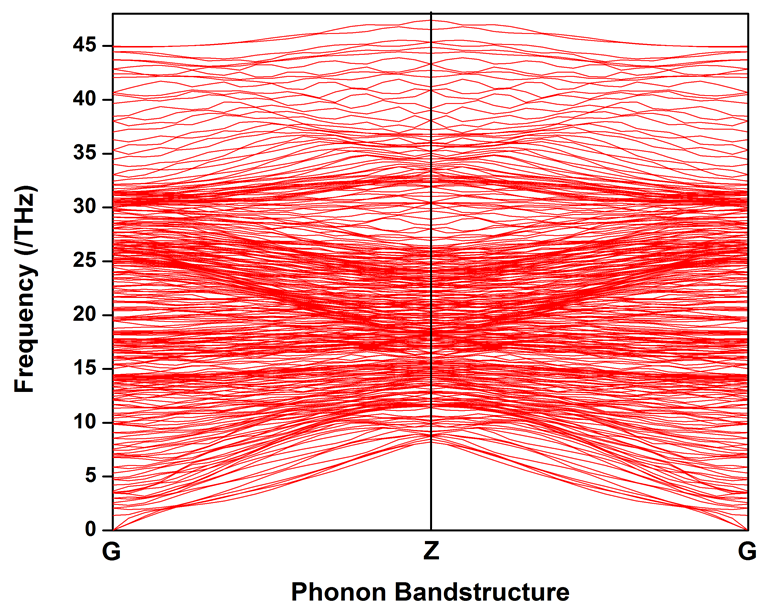 Figure S 3: Electron density of pristine SiNR.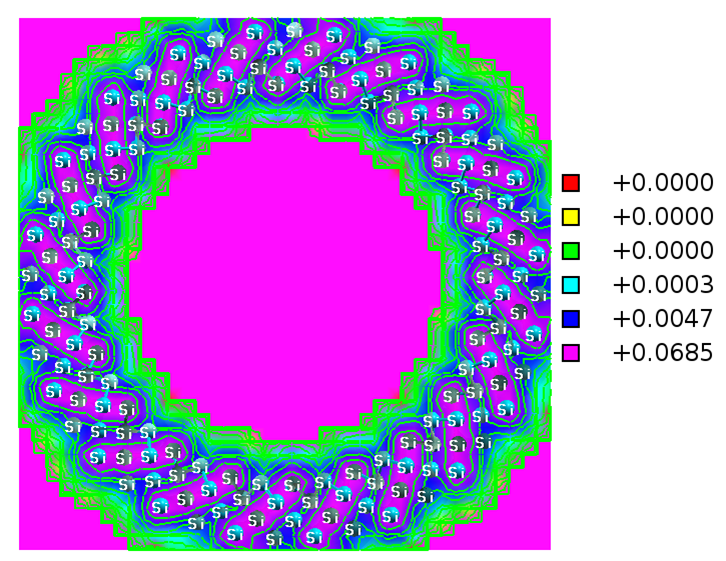 Figure S 4: Electron density of DME on position A1.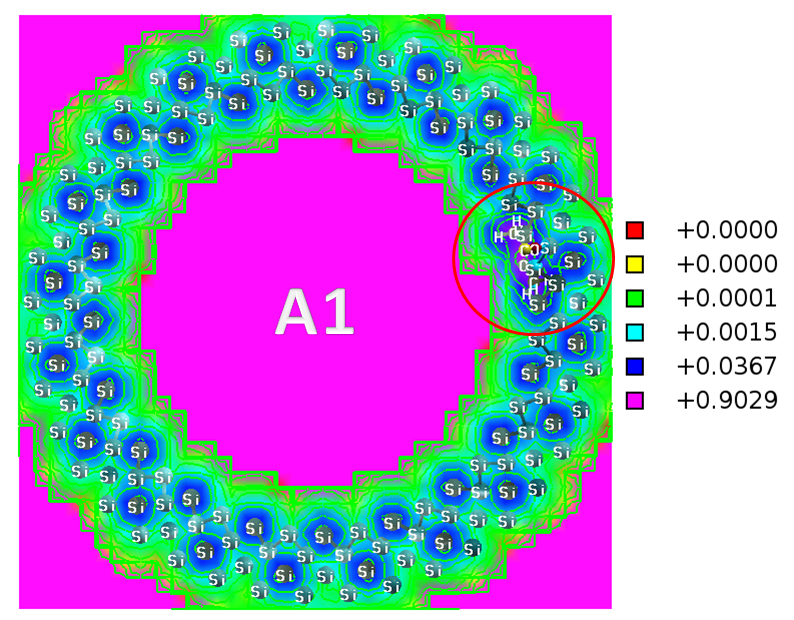 Figure S 5: Electron density of DME on position A2.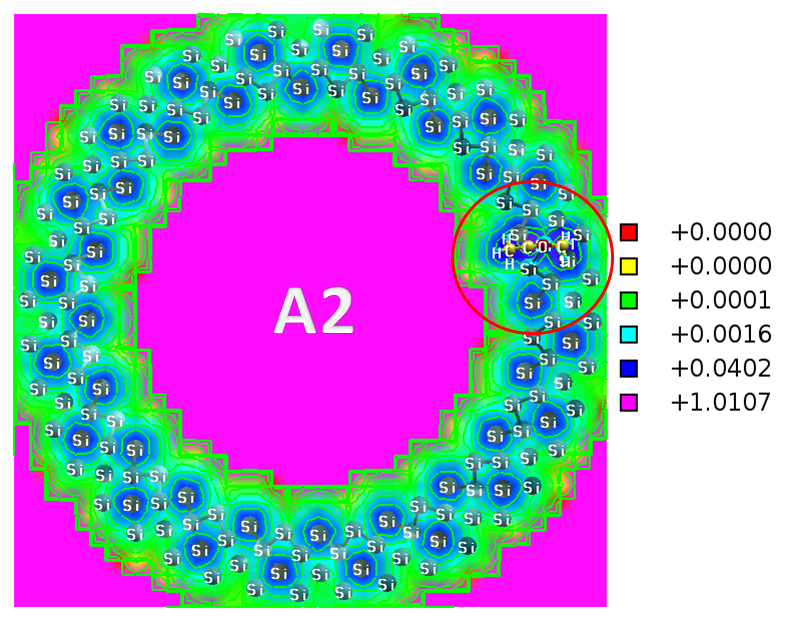 Figure  S6: Electron density of MEE on position B1.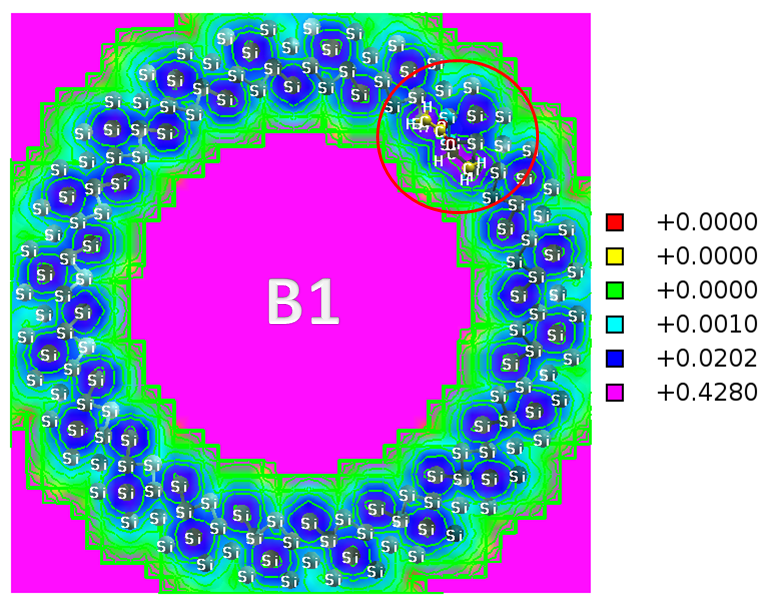 Figure S 7: Electron density of MEE on position B2.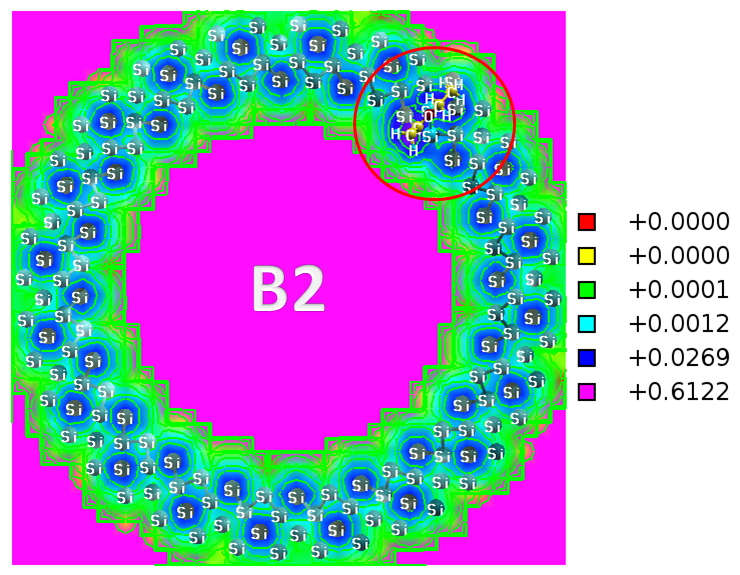 Table S 1: SiNR Co-ordinates Si160.Si       5.008518000     19.647724000      0.678825000Si       5.939322000     14.968255000      0.678825000Si       8.270605000     10.805449000      0.678825000Si      11.774164000      7.566792000      0.678825000Si      16.107048000      5.569306000      0.678825000Si      20.845121000      5.008518000      0.678825000Si      25.524590000      5.939322000      0.678825000Si      29.687396000      8.270605000      0.678825000Si      32.926053000     11.774164000      0.678825000Si      34.923539000     16.107048000      0.678825000Si      35.484327000     20.845121000      0.678825000Si      34.553523000     25.524590000      0.678825000Si      32.222240000     29.687396000      0.678825000Si      28.718681000     32.926053000      0.678825000Si      24.385797000     34.923539000      0.678825000Si      19.647724000     35.484327000      0.678825000Si      14.968255000     34.553523000      0.678825000Si      10.805449000     32.222240000      0.678825000Si       7.566792000     28.718681000      0.678825000Si       5.569306000     24.385797000      0.678825000Si       3.754225000     18.294442000      2.036475000Si       5.164606000     13.293610000      2.036475000Si       8.051300000      8.973367000      2.036475000Si      12.131737000      5.756609000      2.036475000Si      17.006497000      3.958216000      2.036475000Si      22.198403000      3.754225000      2.036475000Si      27.199235000      5.164606000      2.036475000Si      31.519478000      8.051300000      2.036475000Si      34.736236000     12.131737000      2.036475000Si      36.534629000     17.006497000      2.036475000Si      36.738620000     22.198403000      2.036475000Si      35.328239000     27.199235000      2.036475000Si      32.441545000     31.519478000      2.036475000Si      28.361108000     34.736236000      2.036475000Si      23.486348000     36.534629000      2.036475000Si      18.294442000     36.738620000      2.036475000Si      13.293610000     35.328239000      2.036475000Si       8.973367000     32.441545000      2.036475000Si       5.756609000     28.361108000      2.036475000Si       3.958216000     23.486348000      2.036475000Si       5.289779000     17.271361000      3.394125000Si       6.941154000     12.795114000      3.394125000Si       9.894941000      9.048253000      3.394125000Si      13.862003000      6.397546000      3.394125000Si      18.454017000      5.102464000      3.394125000Si      23.221484000      5.289779000      3.394125000Si      27.697731000      6.941154000      3.394125000Si      31.444592000      9.894941000      3.394125000Si      34.095299000     13.862003000      3.394125000Si      35.390380000     18.454017000      3.394125000Si      35.203066000     23.221484000      3.394125000Si      33.551691000     27.697731000      3.394125000Si      30.597904000     31.444592000      3.394125000Si      26.630842000     34.095299000      3.394125000Si      22.038828000     35.390380000      3.394125000Si      17.271361000     35.203066000      3.394125000Si      12.795114000     33.551691000      3.394125000Si       9.048253000     30.597904000      3.394125000Si       6.397546000     26.630842000      3.394125000Si       5.102464000     22.038828000      3.394125000Si       4.262628000     15.738526000      4.751775000Si       6.437947000     11.019894000      4.751775000Si       9.964936000      7.204420000      4.751775000Si      14.498349000      4.665587000      4.751775000Si      19.594423000      3.651915000      4.751775000Si      24.754319000      4.262628000      4.751775000Si      29.472950000      6.437947000      4.751775000Si      33.288426000      9.964936000      4.751775000Si      35.827258000     14.498349000      4.751775000Si      36.840930000     19.594423000      4.751775000Si      36.230217000     24.754319000      4.751775000Si      34.054898000     29.472950000      4.751775000Si      30.527909000     33.288426000      4.751775000Si      25.994496000     35.827258000      4.751775000Si      20.898422000     36.840930000      4.751775000Si      15.738526000     36.230217000      4.751775000Si      11.019894000     34.054898000      4.751775000Si       7.204420000     30.527909000      4.751775000Si       4.665587000     25.994496000      4.751775000Si       3.651915000     20.898422000      4.751775000Si       2.626653000     16.741632000      0.678825000Si       4.572065000     11.468361000      0.678825000Si       8.051793000      7.054347000      0.678825000Si      12.725216000      3.931665000      0.678825000Si      18.134868000      2.405986000      0.678825000Si      23.751213000      2.626653000      0.678825000Si      29.024484000      4.572065000      0.678825000Si      33.438498000      8.051793000      0.678825000Si      36.561180000     12.725216000      0.678825000Si      38.086859000     18.134868000      0.678825000Si      37.866192000     23.751213000      0.678825000Si      35.920780000     29.024484000      0.678825000Si      32.441052000     33.438498000      0.678825000Si      27.767629000     36.561180000      0.678825000Si      22.357977000     38.086859000      0.678825000Si      16.741632000     37.866192000      0.678825000Si      11.468361000     35.920780000      0.678825000Si       7.054347000     32.441052000      0.678825000Si       3.931665000     27.767629000      0.678825000Si       2.405986000     22.357977000      0.678825000Si       1.649274000     15.001484000      2.036475000Si       4.180258000      9.511355000      2.036475000Si       8.283910000      5.072048000      2.036475000Si      13.558537000      2.118116000      2.036475000Si      19.487820000      0.938708000      2.036475000Si      25.491361000      1.649274000      2.036475000Si      30.981490000      4.180258000      2.036475000Si      35.420797000      8.283910000      2.036475000Si      38.374729000     13.558537000      2.036475000Si      39.554137000     19.487820000      2.036475000Si      38.843571000     25.491361000      2.036475000Si      36.312587000     30.981490000      2.036475000Si      32.208934000     35.420797000      2.036475000Si      26.934308000     38.374729000      2.036475000Si      21.005025000     39.554137000      2.036475000Si      15.001484000     38.843571000      2.036475000Si       9.511355000     36.312587000      2.036475000Si       5.072048000     32.208934000      2.036475000Si       2.118116000     26.934308000      2.036475000Si       0.938708000     21.005025000      2.036475000Si       2.295311000     19.541121000      3.394125000Si       3.391851000     14.028443000      3.394125000Si       6.138234000      9.124423000      3.394125000Si      10.265625000      5.309103000      3.394125000Si      15.370005000      2.955951000      3.394125000Si      20.951724000      2.295311000      3.394125000Si      26.464402000      3.391851000      3.394125000Si      31.368422000      6.138234000      3.394125000Si      35.183742000     10.265625000      3.394125000Si      37.536894000     15.370005000      3.394125000Si      38.197534000     20.951724000      3.394125000Si      37.100994000     26.464402000      3.394125000Si      34.354611000     31.368422000      3.394125000Si      30.227220000     35.183742000      3.394125000Si      25.122840000     37.536894000      3.394125000Si      19.541121000     38.197534000      3.394125000Si      14.028443000     37.100994000      3.394125000Si       9.124423000     34.354611000      3.394125000Si       5.309103000     30.227220000      3.394125000Si       2.955951000     25.122840000      3.394125000Si       1.057746000     17.975293000      4.751775000Si       2.698725000     12.156823000      4.751775000Si       6.057394000      7.130219000      4.751775000Si      10.804984000      3.387521000      4.751775000Si      16.476768000      1.295089000      4.751775000Si      22.517552000      1.057746000      4.751775000Si      28.336022000      2.698725000      4.751775000Si      33.362626000      6.057394000      4.751775000Si      37.105324000     10.804984000      4.751775000Si      39.197756000     16.476768000      4.751775000Si      39.435099000     22.517552000      4.751775000Si      37.794120000     28.336022000      4.751775000Si      34.435451000     33.362626000      4.751775000Si      29.687861000     37.105324000      4.751775000Si      24.016077000     39.197756000      4.751775000Si      17.975293000     39.435099000      4.751775000Si      12.156823000     37.794120000      4.751775000Si       7.130219000     34.435451000      4.751775000Si       3.387521000     29.687861000      4.751775000Si       1.295089000     24.016077000      4.751775000